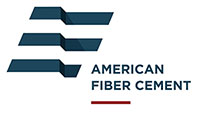 SECTION 074646FIBER CEMENT SIDINGDisplay hidden notes to specifier. (File > Option > Display > Hidden Text)** NOTE TO SPECIFIER ** American Fiber Cement Corporation, Fiber reinforced cement building products manufactured by Swisspearl.
This section is based on the products of American Fiber Cement Corp., which is located at:
6901 S. Pierce St. Suite 180 Littleton, CO 80128
Tel: 303-972-5107 / Email:house@afcladding.com
Web:www.americanfibercement.com

American Fiber Cement Corporation was founded to supply the finest fiber reinforced cement building products for today's innovative construction professionals. These materials encompass a myriad of disciplines and applications including commercial, residential, industrial and agricultural.GENERALSECTION INCLUDES** NOTE TO SPECIFIER ** Delete items below not required for project.Fiber cement panels of the following types:Authentic Series: Patina Original by SwisspearlPatina Rough by SwisspearlPatina Groove by SwisspearlDeco by SwisspearlNatural Series:Avera by SwisspearlCarat by SwisspearlGravial by SwisspearlNobilis by Swisspearl Planea by SwisspearlReflex by SwisspearlTerra by SwisspearlVintago by SwisspearlVintago-Reflex by SwisspearlZenor by SwisspearlRaw Series: Construction by Swisspearl (formerly Minerit)Cladding attachment system.RELATED SECTIONS** NOTE TO SPECIFIER ** Delete any sections below not relevant to this project; add others as required.Section 05400 - Cold-Formed Metal Framing.Section 06100 - Rough Carpentry.Section 07210 - Building Insulation.** NOTE TO SPECIFIER ** American Fiber Cement Corp. recommends water resistive barrier Fassade S as manufactured by Delta.Section 07250 - Air Barriers.Section 07280 – Water-resistive BarriersREFERENCES** NOTE TO SPECIFIER ** Delete references from the list below that are not actually required by the text of the edited section.References are product specific. See specific product in Part 2 to see which testing applies. ASTM - ASTM International:ASTM C1185 - Standard Test Methods for Sampling and Testing Non-Asbestos Fiber-Cement Flat Sheet, Roofing and Siding Shingles, and Clapboards.ASTM C1186 - Standard Specification for Flat Fiber-Cement Sheets.ASTM E84 - Surface Burning Characteristics of Building Materials.ASTM E136 - Standard Test Method for Behavior of Materials in a Vertical Tube Furnace at 750-degree C. Determination of Non-Combustibility.ASTM G155-05 – Standard Method for Using Xenon Arc Lamp Apparatus for Exposure of Non-Metallic Materials CEN - European Committee for Standardization:EN 12467 - Fiber Cement Flat Sheets-Product Specifications and Test Methods.EN 13501 - Fire Test to Building Material.EN 20105 - Test for Color Fastness.Part A02 Grey Scale.ULC - National Standard of Canada  CAN/ULC S102 - Surface Burning Characteristics of Building Materials and AssembliesCAN/ULC S114 - Standard Method of Test for Determination of Non-Combustibility in Building Materials IAPMO - The International Association of Plumbing and Mechanical OfficialsIAPMO-UES Evaluation Report: 0551 Cembrit Fiber-Cement Façade Panel SystemIAPMO-UES Evaluation Report: 899 Cembrit Fiber-Cement Façade Panel SystemSUBMITTALSSubmit under provisions of Section 01300 - Administrative Requirements.Product Data: Manufacturer's data sheets on each product to be used, including:Preparation instructions and recommendations.Storage and handling requirements and recommendations.Installation methods.Shop Drawings: Provide detailed drawings of non-standard applications of fiber cement materials which are outside the scope of the standard details and specifications provided by the manufacturer.** NOTE TO SPECIFIER ** Delete if attachment system not part of this section scope.Attachment System Engineered Drawings:Provide engineered design for attachment and back-up framing to support exterior cladding.Provide static calculations verifying sizing of members, attachment devices and fasteners to support the exterior cladding with a safety factor required by Authority Having Jurisdiction (AHJ).Provide Installation drawings and details.** NOTE TO SPECIFIER ** Delete selection samples if colors have already been selected.Selection Samples: For each finish product specified, two complete sets of color chips representing manufacturer's full range of available colors and patterns.Verification Samples: For each finish product specified, two samples, minimum size 6 inches (150 mm) square, representing actual product, color, and patterns.QUALITY ASSURANCEInstaller Qualifications: Minimum of 2 years experience with installation of similar products.Color Evaluation: Insignificant change after 3000 hours of QUV test (EN 20105).** NOTE TO SPECIFIER ** Include a mock-up if the project size and/or quality warrant taking such a precaution. The following is one example of how a mock-up on a large project might be specified. When deciding on the extent of the mock-up, consider all the major different types of work on the project.Mock-Up: Provide a mock-up for evaluation of surface preparation techniques and application workmanship.Finish areas designated by Architect.Do not proceed with remaining work until workmanship, color, and sheen are approved by Architect.Remodel mock-up area as required to produce acceptable work.FABRICATION, DELIVERY, STORAGE, AND HANDLINGAll cladding materials to be finished and fabricated in the United States with backup inventory in residence in the United States to support job in-progress.Store products in manufacturer's unopened packaging until ready for installation in accordance with manufacturer's recommended guidelines.All cladding materials to be fabricated to end use panel sizes with holes drilled in manufacturer’s fabrication facility. Shop drawings are to determine panel sizes. Shop drawings through the manufacturer are recommended. If outsourced, manufacturer must be consulted.PROJECT CONDITIONSMaintain environmental conditions (temperature, humidity, and ventilation) within limits recommended by manufacturer for optimum results. Do not install products under environmental conditions outside manufacturer's recommended limits.WARRANTYWarranty: Manufacturer warrants that its products are manufactured in accordance with its applicable material specifications and are free from defects in materials and workmanship.Only products that are installed and used in accordance with applicable manufacturer's instructions and specifications are warranted.The warranty is applicable only to claims made in writing and received by the manufacturer within thirty days after the defect was covered and within twenty (20) years after the date of the shipment of the product by the manufacturer. For Deco, the warranty is applicable only to claims made in writing and received by the manufacturer within thirty days after the defect was covered and within ten (10) years after the date of the shipment of the product by the manufacturerPRODUCTSMANUFACTURER/SUPPLIERBasis of Design: Swisspearl Fiber Cement Panel supplied by American Fiber Cement Corp.; 6901 S. Pierce St. Suite 180, Littleton, CO 80128. ASD. Tel: (303) 972-5107. Email: house@afccladding.com. Web: http://www.americanfibercement.com.** NOTE TO SPECIFIER ** Delete one of the following two paragraphs: coordinate with requirements of Division 1 section on product options and substitutions.Substitutions: Not permitted.Requests for substitutions will be considered in accordance with provisions of Section 01600 - Product Requirements.** NOTE TO SPECIFIER ** Delete if not required.AUTHENTIC FIBER CEMENT SERIES:** NOTE TO SPECIFIER ** Patina is a fully compressed, autoclaved, fiber, cement sheet. The color is through-out the sheet. Natural color differences, possibly accentuated by the orientation of the sheet and the effects of light and moisture, are possible. The sheet becomes a little lighter with aging. The surface of the sheet is characterized by fine sanding lines. Applications include exterior facades, soffits, and interior cladding. Delete if not required.Product: Patina by Swisspearl supplied by American Fiber Cement Corp.** NOTE TO SPECIFIER ** Delete application not required.Finish: Through-colored, muted, matte finish with a unique weather-proof treatment.Thickness: 8 mm (5/16”). Untrimmed Width: 1250 mm (49.2”)Untrimmed Lengths: 2500 mm (98.4”), 3050 mm (120.1”)Trimmed Width: 1219.2 mm (48”)Trimmed Lengths: 2438 mm (96”), 3045 mm (119.875”)** NOTE TO SPECIFIER ** Delete colors not required.Color: P 020 (Granite).Color: P 050 (Graphite).Color: P 070 (Flint).Color: P 222 (Pearl).Color: P 313 (Tufa).Color: P 323 (Magma).Color: P 333 (Adobe).Color: P 343 (Ruby).Color: P 545 (Sand).Color: P 565 (Amber).Color: P 626 (Emerald).Physical Characteristics: ASTM C1185/C1186, EN 12467 'Fiber-cement flat sheets'.Durability classification: Category A.Strength classification: Class 4.Freeze thaw test: greater than 100 cycles.Fire Testing:ASTM E84.ASTM E136.CAN/ULC S102.CAN/ULC S114.EN 13501-1: A2-s1-d0.IAPMO – The International Association of Plumbing and Mechanical OfficialsIAPMO-UES Evaluation Report 0899 Swisspearl Fiber-Cement Panel SystemFor additional test data, see product datasheet.** NOTE TO SPECIFIER ** Patina Rough is a fully compressed, autoclaved, fiber, cement sheet. The color is through-out the sheet. Natural color differences, possibly accentuated by the orientation of the sheet and the effects of light and moisture, are possible. The sheet becomes a little lighter with aging. The surface of the sheet is characterized by its tough textured finish. Applications include exterior facades, soffits, and interior cladding. Delete if not required.Product: Patina Rough by Swisspearl supplied by American Fiber Cement Corp.Finish: Through-colored, muted, rough, sandblasted textured finish with a unique weather-proof treatment.Thickness: 8 mm (5/16”).Untrimmed Width: 1250 mm (49.2”)Untrimmed Lengths: 2500 mm (98.4”), 3050 mm (120.1”)Trimmed Width: 1219.2 mm (48”)Trimmed Lengths: 2438 mm (96”), 3045 mm (119.875”)** NOTE TO SPECIFIER ** Delete colors not required.Color: P 020 (Granite).Color: P 050 (Graphite).Color: P 070 (Flint).Color: P 222 (Pearl).Color: P 545 (Sand).Physical Characteristics: ASTM C1185/C1186, EN 12467 'Fiber-cement flat sheets'.Durability classification: Category A.Strength classification: Class 4.Freeze thaw test: greater than 100 cycles.Fire Testing:ASTM E84.ASTM E136.CAN/ULC S102.CAN/ULC S114.EN 13501-1: A2-s1-d0.IAPMO – The International Association of Plumbing and Mechanical OfficialsIAPMO-UES Evaluation Report 0899 Swisspearl Fiber-Cement Panel SystemFor additional test data, see product datasheet.** NOTE TO SPECIFIER ** Patina Inline is a fully compressed, autoclaved, fiber, cement sheet. The color is through-out the sheet. Natural color differences, possibly accentuated by the orientation of the sheet and the effects of light and moisture, are possible. The sheet becomes a little lighter with aging. The surface of the sheet is characterized by its linear grooved pattern. Applications include exterior facades, soffits, and interior cladding. Delete if not required.Product: Patina Inline by Swisspearl supplied by American Fiber Cement Corp.Finish: Through-colored, muted, matte finish with milled linear grooves and a unique weather-proof treatment which makes it resistant to staining and surface dirt.Thickness: 9.5 mm (3/8”)Untrimmed Width: 1250 mm (49.2”)Untrimmed Lengths: 2500 mm (98.4”), 3050 mm (120.1”)Trimmed Width: 1219.2 mm (48”)Trimmed Lengths: 2438 mm (96”), 3045 mm (119.875”)** NOTE TO SPECIFIER ** Delete colors not required.Color: P 020 (Granite).Color: P 050 (Graphite).Color: P 070 (Flint).Color: P 222 (Pearl).Color: P 545 (Sand).Physical Characteristics: ASTM C1185/C1186, EN 12467 'Fiber-cement flat sheets'.Durability classification: Category A.Strength classification: Class 4.Freeze thaw test: greater than 100 cycles.Fire Testing:ASTM E84.ASTM E136.CAN/ULC S102.CAN/ULC S114.EN 13501-1: A2-s1-d0.IAPMO – The International Association of Plumbing and Mechanical OfficialsIAPMO-UES Evaluation Report 0899 Swisspearl Fiber-Cement Panel SystemFor additional test data, see product datasheet.** NOTE TO SPECIFIER ** Deco is a fully compressed, autoclaved, fiber, cement sheet with an acrylic paint coating. Sanding lines along the surface of the sheet are visible through the paint creating a smooth yet natural look. Applications include exterior facades, soffits, and interior cladding. Delete if not required. (Maximum panel width is 1170mm (46”).Product: Deco by Swisspearl supplied by American Fiber Cement Corp.Finish: Autoclaved baseboard with sanding grain lines covered by an opaque, water-based acrylic coating.Thickness: 8 mm (5/16”).Untrimmed Width: 1192 mm (47”)Untrimmed Lengths: 2500 mm (98.4”), 3050 mm (120.1”)Trimmed Width: 1168.4 mm (46”)Trimmed Lengths: 2438 mm (96”), 3045 mm (119.875”)** NOTE TO SPECIFIER ** Delete colors not required.Color: D 030 (Fossil)Color: D 100 (Charcoal).Color: D 190 (Carbon).Color: D 212 (Cirrus).Color: D 330 (Sienna).Color: D 350 (Chestnut).Color: D 555 (Aspen).Color: D 562 (Wheat).Color: D 600 (Sage).Physical Characteristics: ASTM C1185/C1186, EN 12467 'Fiber-cement flat sheets'.Durability classification: Category A.Strength classification: Class 4.Freeze thaw test: greater than 100 cycles.Fire Testing:ASTM E84.ASTM E136.CAN/ULC S102.CAN/ULC S114.EN 13501-1: A2-s1-d0.IAPMO – The International Association of Plumbing and Mechanical OfficialsIAPMO-UES Evaluation Report 0899 Swisspearl Fiber-Cement Panel SystemFor additional test date, see product datasheet.NATURAL FIBER CEMENT SERIES:** NOTE TO SPECIFIER ** Avera is a fully compressed, air-cured, fiber cement sheet naturally dried and through-colored with a dynamic production process that gives it an unmistakably natural and authentic texture. Applications include exterior facades, soffits, and interior cladding. Delete if not required.Product: Avara by Swisspearl supplied by American Fiber Cement Corp.Finish: Translucent matte surface coating showing a varies texture look.Thickness: 8 mm (5/16”).Untrimmed Width: 1250 mm (49.2”)Untrimmed Lengths: 2510 mm (98.8”), 3050 mm (120.1”)Trimmed Width: 1219.2 mm (48”)Trimmed Lengths: 2438 mm (96”), 3045 mm (119.875”)** NOTE TO SPECIFIER ** Delete colors not required.Color: AV 060Color: AV 020Color: AV 040Color: AV 050Color: AV 100Color: AV 010Color: AV 000Color: AV 070Color: AV 030Physical Characteristics: ASTM C1185/C1186, EN 12467 'Fiber-cement flat sheets'.Durability classification: Category A.Strength classification: Class 4.Freeze thaw test: greater than 100 cycles.Fire Testing:ASTM E84.ASTM E136.CAN/ULC S102.CAN/ULC S114.EN 13501-1: A2-s1-d0.Light Fastness (ASTM G155-05): ComplyIAPMO – The International Association of Plumbing and Mechanical OfficialsIAPMO-UES Evaluation Report 0898 Swisspearl Fiber-Cement Panel SystemFor additional test data, see product datasheet.** NOTE TO SPECIFIER ** Carat is a fully compressed, naturally dried through-color line creating clear expressiveness through a translucent, lightly pigmented surface. Applications include exterior facades, soffits, and interior cladding. Delete if not required.Product: Carat by Swisspearl supplied by American Fiber Cement Corp.** NOTE TO SPECIFIER ** Delete finish not required.Finish: Standard Coating – Through-colored with a lightly pigmented translucent, matte surface coating. HR – High Resistance Coating – Through-colored with a lightly pigmented translucent, matte surface coating. ** NOTE TO SPECIFIER ** Delete thickness not required.Thickness: 8 mm (5/16”)12mm (1/2”)Untrimmed Width: 1250 mm (49.2”)Untrimmed Lengths: 2510 mm (98.8”), 3050 mm (120.1”)Trimmed Width: 1219.2 mm (48”)Trimmed Lengths: 2438 mm (96”), 3045 mm (119.875”)** NOTE TO SPECIFIER ** Delete colors not required.Color: Anthracite 7021Color: Anthracite 7020Color: Anthracite 7025Color: Anthracite 7024Color: Azurite 7041Color: Azurite 7040Color: Jade 7050Color: Granite 7060Color: Granite 7061Color: Crystal 7010Color: Ivory 7091Color: Ivory 7090Color: Ivory 8099Color: Limestone 7082Color: Sandstone 7000Color: Sandstone 7002Color: Sandstone 7001Color: Amber 7073Color: Amber 7070Color: Amber 7071Color: Coral 7032Color: Coral 7030Color: Coral 7031Color: CustomPhysical Characteristics: ASTM C1185/C1186, EN 12467 'Fiber-cement flat sheets'.Durability classification (EN 12467): Category A.Strength classification (EN 12467): Class 4.Freeze thaw test: greater than 100 cycles.Fire Testing:ASTM E84.ASTM E136.CAN/ULC S102.CAN/ULC S114.EN 13501-1: A2-s1-d0.Light Fastness (ASTM G155-05): ComplyIAPMO – The International Association of Plumbing and Mechanical OfficialsIAPMO-UES Evaluation Report 0551 Swisspearl Fiber-Cement Panel SystemFor additional test data, see product datasheet.** NOTE TO SPECIFIER ** Gravial is a naturally dried fiber cement board with a linear milled surface structure and glazing translucent, matte coating. Applications include exterior facades, soffits, and interior cladding. Delete if not required.Product: Gravial by Swisspearl supplied by American Fiber Cement Corp.Finish: Linear milled surface structure and glazing translucent, matte coating.Thickness: 12 mm (1/2”).Untrimmed Width: 1250 mm (49.2”)Untrimmed Lengths: 2510 mm (98.8”), 3050 mm (120.1”)Trimmed Width: 1219.2 mm (48”)Trimmed Lengths: 2438 mm (96”), 3045 mm (119.875”)** NOTE TO SPECIFIER ** Delete colors not required.Color: Anthracite 3020Color: Granite 624Color: Crystal 125Color: Ivory 3099Color: Ivory 3090Color: Amber 723Physical Characteristics: ASTM C1185/C1186, EN 12467 'Fiber-cement flat sheets'.Durability classification: Category A.Strength classification: Class 4.Freeze thaw test: greater than 100 cycles.Fire Testing:ASTM E84.ASTM E136.CAN/ULC S102.CAN/ULC S114.EN 13501-1: A2-s1-d0.Light Fastness (ASTM G155-05): ComplyIAPMO – The International Association of Plumbing and Mechanical OfficialsIAPMO-UES Evaluation Report 0551 Swisspearl Fiber-Cement Panel SystemFor additional test data, see product datasheet.** NOTE TO SPECIFIER ** Nobilis is a fully compressed, naturally dried grey-based line with a translucent, matte lightly pigmented surface highlighting the fiber cement texture. Applications include exterior facades, soffits, and interior cladding. Delete if not required.Product: Nobilis by Swisspearl supplied by American Fiber Cement Corp.** NOTE TO SPECIFIER ** Delete finish not required.Finish: Standard Coating – Grey-based with a lightly pigmented translucent, matte surface coating.HR – High Resistance Coating – Grey-based with a lightly pigmented translucent, matte surface coating (8mm only).** NOTE TO SPECIFIER ** Delete thickness not required.Thickness: 8 mm (5/16”)12mm (1/2”)Untrimmed Width: 1250 mm (49.2”)Untrimmed Lengths: 2510 mm (98.8”), 3050 mm (120.1”)Trimmed Width: 1219.2 mm (48”)Trimmed Lengths: 2438 mm (96”), 3045 mm (119.875”)** NOTE TO SPECIFIER ** Delete colors not required.Color: Amber 721Color: Amber 723Color: Granite 622Color: Granite 624Color: Anthracite 221Color: Azurite 421Color: Azurite 422Color: Jade 522Color: Jade 521Color: Crystal 123Color: Crystal 125Color: Crystal 122Color: Crystal 124Color: Custom (8mm only)Physical Characteristics: ASTM C1185/C1186, EN 12467 'Fiber-cement flat sheets'.Durability classification: Category A.Strength classification: Class 4.Freeze thaw test: greater than 100 cycles.Fire Testing:ASTM E84.ASTM E136.CAN/ULC S102.CAN/ULC S114.EN 13501-1: A2-s1-d0.Light Fastness (ASTM G155-05): ComplyIAPMO – The International Association of Plumbing and Mechanical OfficialsIAPMO-UES Evaluation Report 0551 Swisspearl Fiber-Cement Panel SystemFor additional test data, see product datasheet.** NOTE TO SPECIFIER ** Planea is a fully compressed, naturally dried grey-based line with an opaque surface coating. Applications include exterior facades, soffits, and interior cladding. Delete if not required.Product: Planea by Swisspearl supplied by American Fiber Cement Corp.Finish: Grey based with an opaque acrylic based paint coating.** NOTE TO SPECIFIER ** Delete thickness not required.Thickness: 8 mm (5/16”)12mm (1/2”)Untrimmed Width: 1250 mm (49.2”)Untrimmed Lengths: 2510 mm (98.8”), 3050 mm (120.1”)Trimmed Width: 1219.2 mm (48”)Trimmed Lengths: 2438 mm (96”), 3045 mm (119.875”)** NOTE TO SPECIFIER ** Delete colors not required.Color: Midnight 231Color: Jungle 532Color: Cactus 531Color: Skylight 131Color: Igloo 932Color: Snowflake 930Color: Sunrise 831Color: Sunset 832Color: Ruby 334Color: Crimson 333Color: Dragon 332Color: Custom (8mm only)Physical Characteristics: ASTM C1185/C1186, EN 12467 'Fiber-cement flat sheets'.Durability classification: Category A.Strength classification: Class 4.Freeze thaw test: greater than 100 cycles.Fire Testing:ASTM E84.ASTM E136.CAN/ULC S102.CAN/ULC S114.EN 13501-1: A2-s1-d0.Light Fastness (ASTM G155-05): ComplyIAPMO – The International Association of Plumbing and Mechanical OfficialsIAPMO-UES Evaluation Report 0551 Swisspearl Fiber-Cement Panel SystemFor additional test data, see product datasheet.** NOTE TO SPECIFIER ** Reflex is a fully compressed, naturally dried through-colored line with a reflective opaque surface coating. Applications include exterior facades, soffits, and interior cladding. Delete if not required.Product: Reflex by Swisspearl supplied by American Fiber Cement Corp.Finish: Through-colored with a reflective opaque acrylic based paint coating.** NOTE TO SPECIFIER ** Delete thickness not required.Thickness: 8 mm (5/16”)12mm (1/2”)Untrimmed Width: 1250 mm (49.2”)Untrimmed Lengths: 2510 mm (98.8”), 3050 mm (120.1”)Trimmed Width: 1219.2 mm (48”)Trimmed Lengths: 2438 mm (96”), 3045 mm (119.875”)** NOTE TO SPECIFIER ** Delete colors not required.Color: Midnight 231Color: Jungle 532Color: Cactus 531Color: Skylight 131Color: Igloo 932Color: Snowflake 930Color: Sunrise 831Color: Sunset 832Color: Ruby 334Color: Crimson 333Color: Dragon 332Color: Custom (8mm only)Physical Characteristics: ASTM C1185/C1186, EN 12467 'Fiber-cement flat sheets'.Durability classification: Category A.Strength classification: Class 4.Freeze thaw test: greater than 100 cycles.Fire Testing:ASTM E84.ASTM E136.CAN/ULC S102.CAN/ULC S114.EN 13501-1: A2-s1-d0.Light Fastness (ASTM G155-05): ComplyIAPMO – The International Association of Plumbing and Mechanical OfficialsIAPMO-UES Evaluation Report 0551 Swisspearl Fiber-Cement Panel SystemFor additional test data, see product datasheet.** NOTE TO SPECIFIER ** Terra is a fully compressed, naturally dried grey-based line with a translucent strongly pigmented surface coating in earthy warm tones. Applications include exterior facades, soffits, and interior cladding. Delete if not required.Product: Terra by Swisspearl supplied by American Fiber Cement Corp.Finish: Grey based with a translucent, matte strongly pigmented surface coating. ** NOTE TO SPECIFIER ** Delete thickness not required.Thickness: 8 mm (5/16”)12mm (1/2”)Untrimmed Width: 1250 mm (49.2”)Untrimmed Lengths: 2510 mm (98.8”), 3050 mm (120.1”)Trimmed Width: 1219.2 mm (48”)Trimmed Lengths: 2438 mm (96”), 3045 mm (119.875”)** NOTE TO SPECIFIER ** Delete colors not required.Color: Amber 751Color: Amber 752Color: Amber 753Color: Amber 754Color: Amber 755Color: Amber 756Physical Characteristics: ASTM C1185/C1186, EN 12467 'Fiber-cement flat sheets'.Durability classification: Category A.Strength classification: Class 4.Freeze thaw test: greater than 100 cycles.Fire Testing:ASTM E84.ASTM E136.CAN/ULC S102.CAN/ULC S114.EN 13501-1: A2-s1-d0.Light Fastness (ASTM G155-05): ComplyIAPMO – The International Association of Plumbing and Mechanical OfficialsIAPMO-UES Evaluation Report 0551 Swisspearl Fiber-Cement Panel SystemFor additional test data, see product datasheet.** NOTE TO SPECIFIER ** Vintago is a fully compressed, naturally dried through-colored line with a sanded rough surface and a translucent, matte coating. Applications include exterior facades, soffits, and interior cladding. Delete if not required.Product: Vintago by Swisspearl supplied by American Fiber Cement Corp.Finish: HR – High Resistance Coating – Through-colored rough textured look with translucent, matte surface coating.Thickness: 8 mm (5/16”)Untrimmed Width: 1250 mm (49.2”)Untrimmed Lengths: 2510 mm (98.8”), 3050 mm (120.1”)Trimmed Width: 1219.2 mm (48”)Trimmed Lengths: 2438 mm (96”), 3045 mm (119.875”)** NOTE TO SPECIFIER ** Delete colors not required.Color: VI 061Color: VI 021Color: VI 040Color: VI 050Color: VI 100Color: VI 011Color: VI 091Color: VI 001Color: VI 071Color: VI 031Physical Characteristics: ASTM C1185/C1186, EN 12467 'Fiber-cement flat sheets'.Durability classification: Category A.Strength classification: Class 4.Freeze thaw test: greater than 100 cycles.Fire Testing:ASTM E84.ASTM E136.CAN/ULC S102.CAN/ULC S114.EN 13501-1: A2-s1-d0.Light Fastness (ASTM G155-05): ComplyIAPMO – The International Association of Plumbing and Mechanical OfficialsIAPMO-UES Evaluation Report 0551 Swisspearl Fiber-Cement Panel SystemFor additional test data, see product datasheet.** NOTE TO SPECIFIER ** Vintago-Reflex is a fully compressed, naturally dried through-colored line with a sanded rough surface and a reflective, opaque coating. Applications include exterior facades, soffits, and interior cladding. Delete if not required.Product: Vintago-Reflex by Swisspearl supplied by American Fiber Cement Corp.Finish: Through-colored rough textured look with reflective, opaque surface coating.Thickness: 8 mm (5/16”)Untrimmed Width: 1250 mm (49.2”)Untrimmed Lengths: 2510 mm (98.8”), 3050 mm (120.1”)Trimmed Width: 1219.2 mm (48”)Trimmed Lengths: 2438 mm (96”), 3045 mm (119.875”)** NOTE TO SPECIFIER ** Delete colors not required.Color: VIR 9000Color: VIR 9221Color: VIR 9292Physical Characteristics: ASTM C1185/C1186, EN 12467 'Fiber-cement flat sheets'.Durability classification: Category A.Strength classification: Class 4.Freeze thaw test: greater than 100 cycles.Fire Testing:ASTM E84.ASTM E136.CAN/ULC S102.CAN/ULC S114.EN 13501-1: A2-s1-d0.Light Fastness (ASTM G155-05): ComplyIAPMO – The International Association of Plumbing and Mechanical OfficialsIAPMO-UES Evaluation Report 0551 Swisspearl Fiber-Cement Panel SystemFor additional test data, see product datasheet.** NOTE TO SPECIFIER ** Zenor is a fully compressed, naturally dried through-colored line with an opaque, matte surface coating in a range of colors. Applications include exterior facades, soffits, and interior cladding. Delete if not required.Product: Zenor by Swisspearl supplied by American Fiber Cement Corp.** NOTE TO SPECIFIER ** Delete finish not required.Finish: Standard Coating – Through-colored with an opaque, matte acrylic paint surface coating. HR – High Resistance Coating – Grey-based with a lightly pigmented translucent, matte surface coating (8mm only).** NOTE TO SPECIFIER ** Delete thickness not required.Thickness: 8 mm (5/16”)Untrimmed Width: 1250 mm (49.2”)Untrimmed Lengths: 2510 mm (98.8”), 3050 mm (120.1”)Trimmed Width: 1219.2 mm (48”)Trimmed Lengths: 2438 mm (96”), 3045 mm (119.875”)** NOTE TO SPECIFIER ** Delete colors not required.Color: 69055Color: 67014Color: 67159Color: 41055Color: 51101Color: 67007Color: 63077Color: 65061Color: 65126Color: 15015Color: 11115Color: 11006Color: 23057Color: 35154Color: 33106Color: 35005Physical Characteristics: ASTM C1185/C1186, EN 12467 'Fiber-cement flat sheets'.Durability classification: Category A.Strength classification: Class 4.Freeze thaw test: greater than 100 cycles.Fire Testing:ASTM E84.ASTM E136.CAN/ULC S102.CAN/ULC S114.EN 13501-1: A2-s1-d0.Light Fastness (ASTM G155-05): ComplyIAPMO – The International Association of Plumbing and Mechanical OfficialsIAPMO-UES Evaluation Report 0551 Swisspearl Fiber-Cement Panel SystemFor additional test data, see product datasheet.RAW FIBER CEMENT SERIES:** NOTE TO SPECIFIER ** Construction (formerly Minerit) are non-pigmented, uncoated high-density fiber cement boards. When being installed in an exterior rainscreen application, surface treatment is required, but in all other applications, surface treatment is optional. Product: Construction (formerly Minerit) by Swisspearl supplied by American Fiber Cement Corp.** NOTE TO SPECIFIER ** Delete application not required.Application: Exterior.Application: Interior.** NOTE TO SPECIFIER ** Delete two of the next three paragraphs.Finish: Field painted per exterior finish schedule.Clear sealed.Raw (Not permitted on exterior applications).** NOTE TO SPECIFIER ** Delete thicknesses not required.Thickness: 4 mm (5/32”) For interior applications only.Width: 1220mm (Untrimmed)Length: 3050mm (Untrimmed) 6 mm (1/4”). For interior applications only. Requires minimum order.Width: 1220mm (Untrimmed)Length: 2440mm (Untrimmed) 8 mm (5/16”) Recommended for exterior applications.Width: 1250mm (Untrimmed)Length: 2500mm, 3050mm (Untrimmed) 10 mm (3/8”)Width: 1220mm (Untrimmed)Length: 2440mm, 3050mm (Untrimmed) Physical Characteristics: ASTM C1185/C1186, EN 12467 'Fiber-cement flat sheets'.Durability classification: Category A.Strength classification: Class 4.Freeze thaw test: greater than 100 cycles.Fire Testing:ASTM E84.ASTM E136.CAN/ULC S102.EN 13501-1: A2-s1-d0.For additional test data, see product datasheet.MISCELLANEOUS CLADDING MATERlALS** NOTE TO SPECIFIER ** Delete miscellaneous cladding materials not required.Water-resistive Barrier:  DELTA®- FASSADE S by Dörken Systems Inc. See Section 07280 – Water-resistive Barriers. (Supplied by American Fiber Cement Corp.)Air Barrier: DELTA®-VENT SA by Dörken Systems Inc.  See Section 07250 - Air Barriers. (Supplied by American Fiber Cement Corp.)Aluminum Joint Closures and Cembrit Decorative Corner Profiles: Manufacturer's standard products as detailed. Maximum thickness of finishing profile to be 0.8 mm or 21-gauge.ATTACHMENT SYSTEMSAttachment System, Steel Supporting Members:Product: "Hat" or "Z" profiles supplied by others.Material: Steel, minimum 16-gauge, minimum G90 coating.UV Protective Membrane: As supplied by American Fiber Cement Corp.For open joint ventilated rain screen systems.** NOTE TO SPECIFIER ** Delete if not required.Attachment System, Aluminum Supporting Members:Product: "Hat" or "Z" profiles supplied by others.Material: Aluminum - min. 2mm thickness.UV Protective Membrane: Supplied by American Fiber Cement Corp.For open joint ventilated rain screen systems.** NOTE TO SPECIFIER ** Delete if not required.Attachment System, Wood Supporting Members:Product: Wood profiles supplied by others.Material: Pressure treated wood.UV Protective Membrane: Supplied by American Fiber Cement Corp.For open joint ventilated rain screen systems.** NOTE TO SPECIFIER ** Delete if not required.Attachment System, XKELEX Z19:Product: Perforated Horizontal Aluminum profiles supplied by American Fiber Cement Corp.Material: 6063-T5Finish: Black Powder CoatUV Protective Membrane: Supplied by American Fiber Cement Corp.For open joint ventilated rain screen systems.FIXING ACCESSORIES FOR ATTACHMENT SYSTEMS** NOTE TO SPECIFIER ** Delete paragraphs not required.Rivets:  Stainless steel Astro rivets (for use with metal supporting members).Supplied by American Fiber Cement Corp.Rivets:  Color-matched stainless-steel Astro rivets (for use with metal supporting members).Supplied by American Fiber Cement Corp.Screws:  Stainless steel screws (for use with wood supporting members).Supplied by American Fiber Cement Corp.Screws:  Color-matched stainless-steel screws (for use with wood supporting members).Supplied by American Fiber Cement Corp.EXECUTIONEXAMINATIONDo not begin installation until substrates have been properly prepared.If substrate preparation is the responsibility of another installer, notify Architect of unsatisfactory preparation before proceeding.PREPARATIONClean surfaces thoroughly prior to installation.Prepare surfaces using the methods recommended by the manufacturer for achieving the best result for the substrate under the project conditions.INSTALLATIONInstall in accordance with manufacturer's instructions and approved submittals.** NOTE TO SPECIFIER ** Delete if exterior board application not required.For exterior applications, comply with local codes and structural engineer's fastening calculations along with manufacturer's recommendations for fastener spacing.EXTERIOR CLADDING FOR RAINSCREEN APPLICATIONSDetailing Requirements:Air space at top and bottom of building or wall termination shall be 3/4 inch (20 mm) to facilitate airflow from behind the panels. Do not block vertical airflow at windows, doors, eaves, or at the base of the building. Airflow shall be continuous from bottom to top so there is air movement behind each panel. For walls over 60 feet high (18 m), the ventilated cavity between rear of panels and exterior wall shall be increased to 1-5/8 inches (40 mm). Air flow behind the cement fiber panels is critical to the performance of the rain screen constructions.Fasteners in profile shall accommodate thermal expansion/contraction of metal and not interfere with panel application.Install panels from top of building to bottom.For straight walls, start panel installation in center and work outward.For walls with inside corners, start installation at corner and work across wall.Rain Screen Installation: Comply with manufacturer's installation requirements.** NOTE TO SPECIFIER ** Delete if not required.Attachment System: Comply with manufacturer's engineered design for cladding support framing.PROTECTIONProtect installed products until completion of project.Touch-up, repair or replace damaged products before Substantial Completion.See AFC Maintenance and Cleaning Guidelines for additional information.END OF SECTION